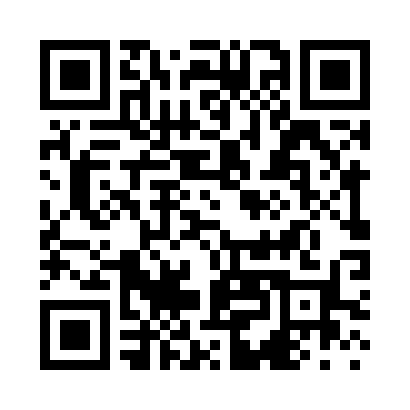 Prayer times for Ağrı, TurkeyWed 1 May 2024 - Fri 31 May 2024High Latitude Method: Angle Based RulePrayer Calculation Method: Diyanet Isleri Baskanligi TurkeyAsar Calculation Method: ShafiPrayer times provided by https://www.salahtimes.comDateDayFajrSunriseDhuhrAsrMaghribIsha1Wed3:385:0812:053:557:028:262Thu3:375:0712:053:557:038:273Fri3:355:0612:053:567:048:284Sat3:345:0512:053:567:058:305Sun3:325:0312:053:567:068:316Mon3:315:0212:043:567:078:327Tue3:295:0112:043:577:088:348Wed3:285:0012:043:577:098:359Thu3:264:5912:043:577:108:3610Fri3:254:5812:043:577:118:3811Sat3:234:5712:043:587:128:3912Sun3:224:5612:043:587:138:4013Mon3:214:5512:043:587:148:4214Tue3:194:5412:043:587:158:4315Wed3:184:5312:043:597:168:4416Thu3:174:5212:043:597:178:4617Fri3:154:5112:043:597:188:4718Sat3:144:5112:043:597:198:4819Sun3:134:5012:044:007:198:4920Mon3:124:4912:044:007:208:5121Tue3:114:4812:054:007:218:5222Wed3:094:4712:054:007:228:5323Thu3:084:4712:054:017:238:5424Fri3:074:4612:054:017:248:5525Sat3:064:4612:054:017:258:5726Sun3:054:4512:054:017:258:5827Mon3:044:4412:054:027:268:5928Tue3:034:4412:054:027:279:0029Wed3:034:4312:054:027:289:0130Thu3:024:4312:054:027:289:0231Fri3:014:4212:064:037:299:03